Supplementary Table 1: Specific antibody levels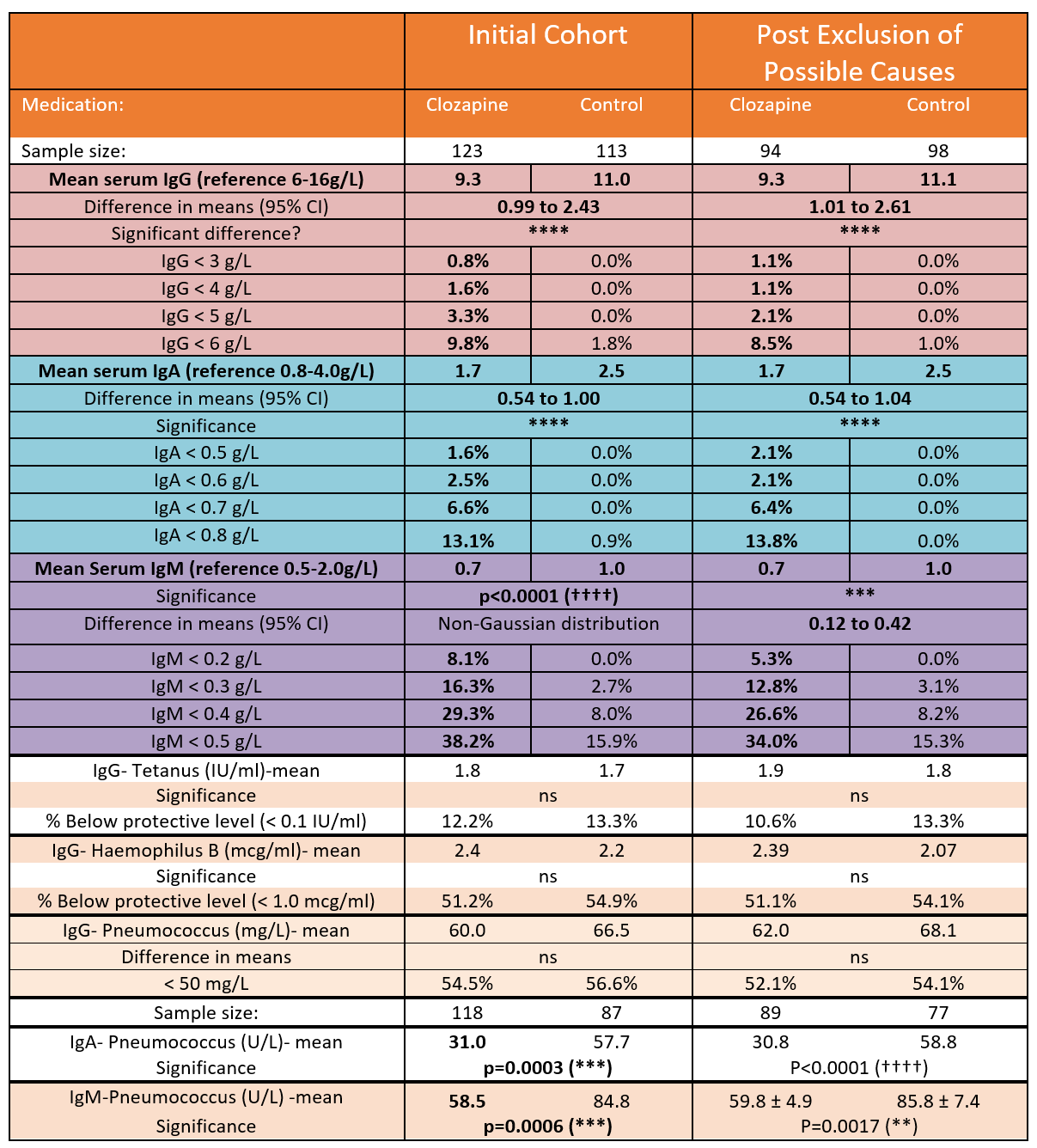 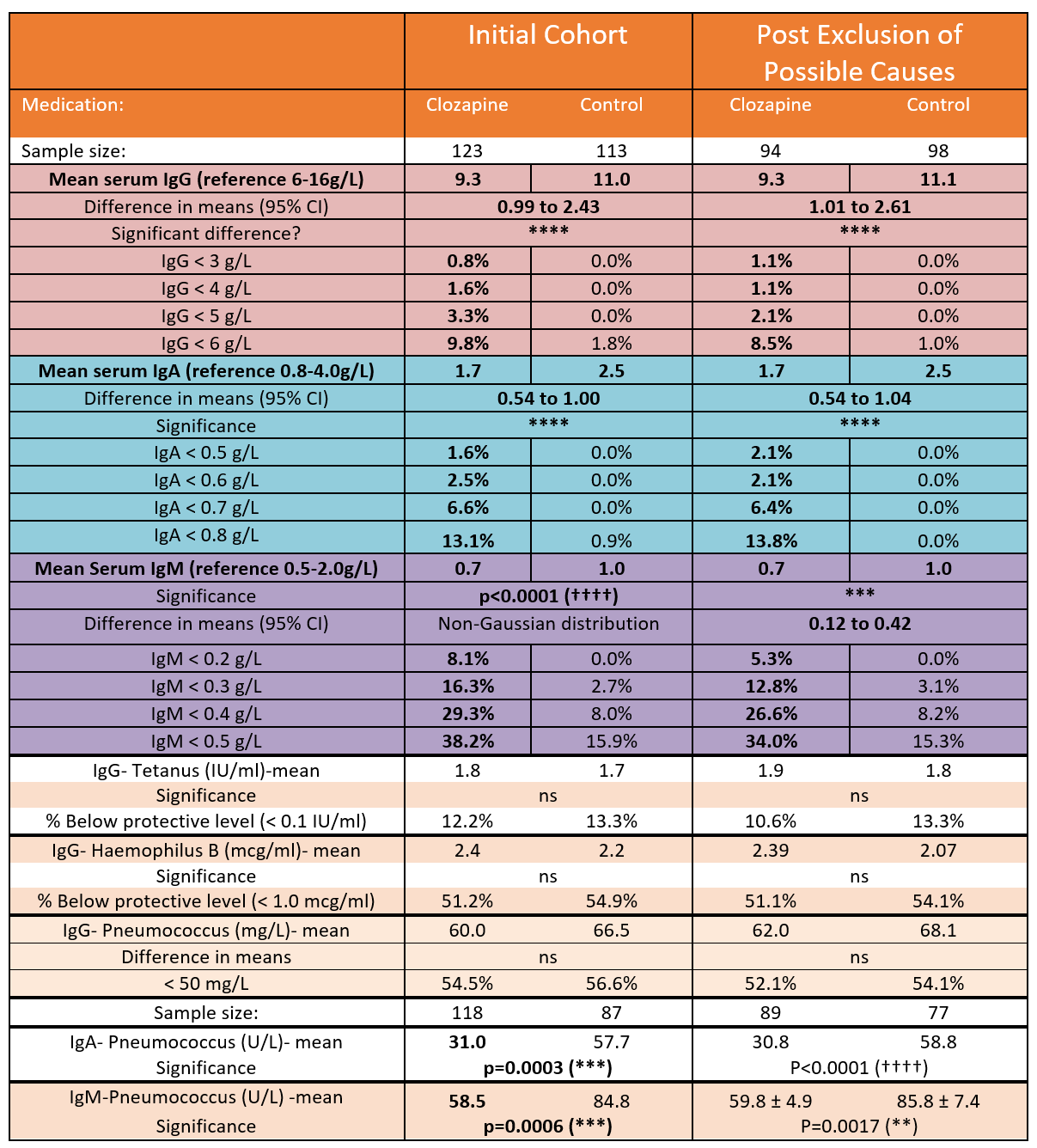 Percentages shown represent the percentage of patients below the respective cutoff value in the first column. Data shown represent mean values.   * Independent t test (normally distributed) or † Mann-Whitney (non-normally distributed, according to D’Agostino-Pearson Normality Testing). Levels of significance: */† p<0.05, **/†† p<0.005, ***/††† p<0.0005, ****/†††† p<0.0001, ns non-significant.Supplementary Table 2: Linear regression analysis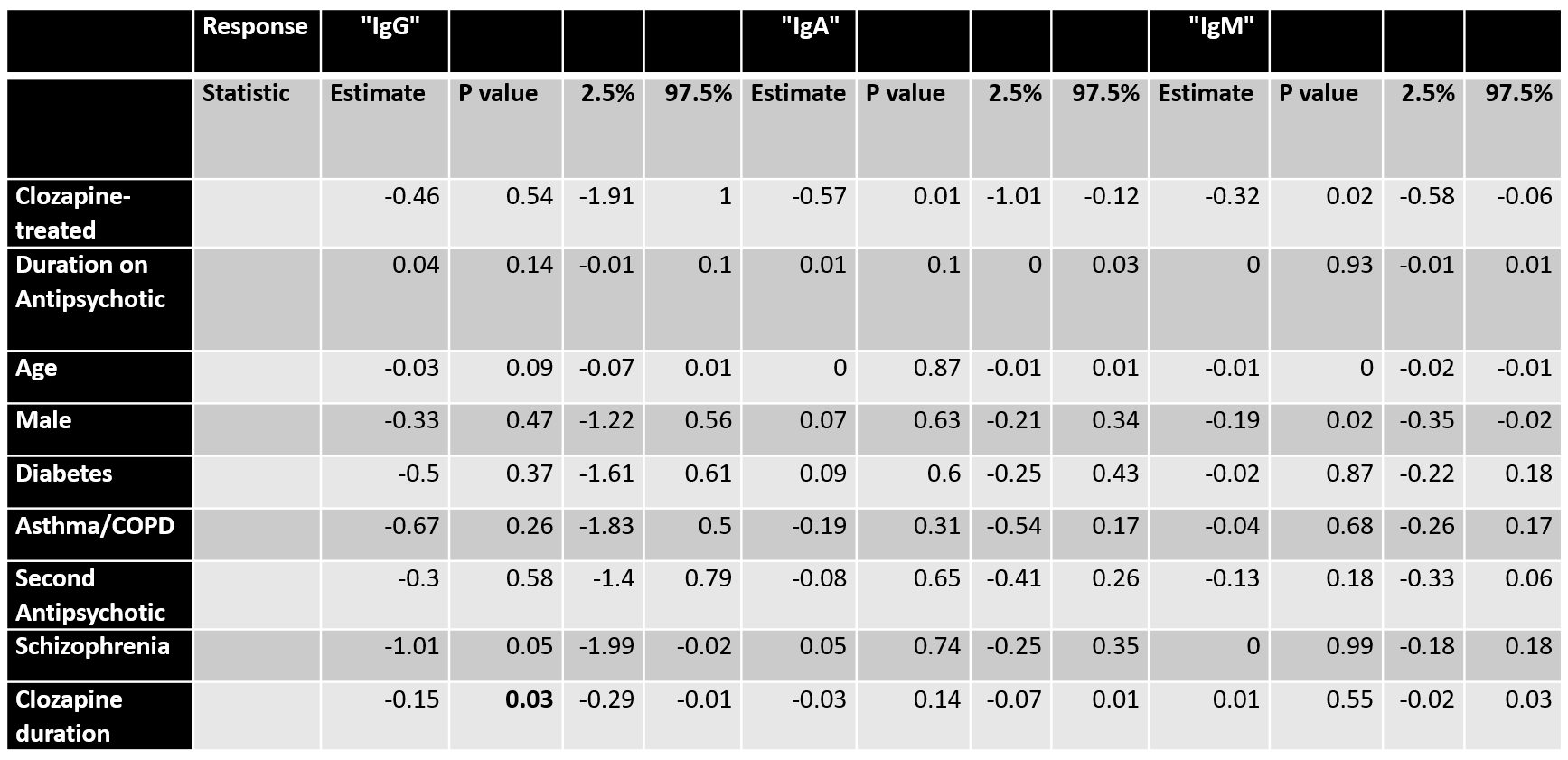 Linear regression of IgA/IgG/IgM on Clozapine or other antipsychotic use, adjusting for demographics and co-morbidities. For IgG: significant annual decrease on Clozapine (decrease of 0.15 g/L/year, p = 0.03); for IgA: significant global decrease on Clozapine (decrease of 0.57 g/L, p = 0.01); for IgM: significant global decrease on Clozapine (decrease of 0.32 g/L, p = 0.02).Supplementary Table 3: Modeled impact of clozapine duration on serum IgGPredicted impact on serum IgG of starting antipsychotic therapy in a 40 year old male:Predicted impact on serum IgG of starting antipsychotic therapy in a 40 year old male:Predicted impact on serum IgG of starting antipsychotic therapy in a 40 year old male:Predicted impact on serum IgG of starting antipsychotic therapy in a 40 year old male:Predicted impact on serum IgG of starting antipsychotic therapy in a 40 year old male:Predicted impact on serum IgG of starting antipsychotic therapy in a 40 year old male:Predicted impact on serum IgG of starting antipsychotic therapy in a 40 year old male:Antipsychotic:Duration/ years0510152025ClozapineLower Limit 95% CI9.799.388.667.636.435.16ClozapineMean IgG, g/L11.3110.619.99.28.497.79ClozapineUpper Limit 95% CI12.8311.8311.1510.7710.5510.41Non-ClozapineLower Limit 95% CI10.6510.7710.8210.810.7210.59Non-ClozapineMean IgG g/L11.7711.8211.8711.9311.9812.03Non-ClozapineUpper Limit 95% CI12.8812.8712.9313.0513.2413.47